STATE OF MAINE REQUEST FOR PROPOSALS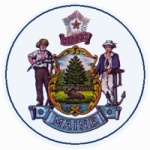 RFP AMENDMENT # 2RFP NUMBER AND TITLE:RFP # 202102030Maine AmeriCorps Formula GrantsApplication Instructions and GuidelinesRFP ISSUED BY:Volunteer Maine, The Commission for Community ServiceAMENDMENT DATE:April 12, 2021PROPOSAL DUE DATE:April 20, 2021, no later than 11:59 a.m., local time.PROPOSALS DUE TO:Proposals@maine.govDESCRIPTION OF CHANGES IN RFP (if any):Revises submission deadline due to shutdown of federal eGrant system for maintenance between 8pm on April 16, 2021 and 8am on April 19, 2021.DESCRIPTION OF CHANGES IN RFP (if any):Revises submission deadline due to shutdown of federal eGrant system for maintenance between 8pm on April 16, 2021 and 8am on April 19, 2021.REVISED LANGUAGE IN RFP (if any):All references to the submission deadline of April 16, 2021, no later than 11:59 p.m., local time 
are hereby changed toSubmission deadline of April 20, 2021, no later than 11:59 a.m., local time.REVISED LANGUAGE IN RFP (if any):All references to the submission deadline of April 16, 2021, no later than 11:59 p.m., local time 
are hereby changed toSubmission deadline of April 20, 2021, no later than 11:59 a.m., local time.All other provisions and clauses of the RFP remain unchanged.All other provisions and clauses of the RFP remain unchanged.